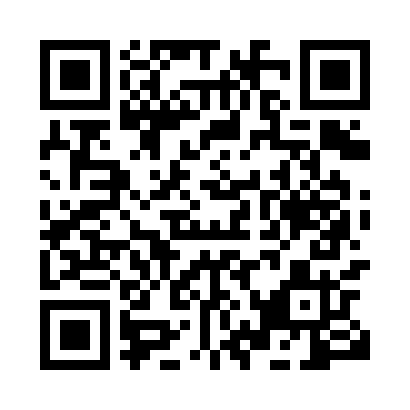 Prayer times for Bighingue, CameroonWed 1 May 2024 - Fri 31 May 2024High Latitude Method: NonePrayer Calculation Method: Muslim World LeagueAsar Calculation Method: ShafiPrayer times provided by https://www.salahtimes.comDateDayFajrSunriseDhuhrAsrMaghribIsha1Wed4:335:4612:013:156:157:242Thu4:325:4612:003:156:157:243Fri4:325:4512:003:156:157:254Sat4:325:4512:003:166:167:255Sun4:315:4512:003:166:167:256Mon4:315:4412:003:176:167:257Tue4:305:4412:003:176:167:268Wed4:305:4412:003:186:167:269Thu4:295:4412:003:186:167:2610Fri4:295:4312:003:186:177:2711Sat4:295:4312:003:196:177:2712Sun4:285:4312:003:196:177:2713Mon4:285:4312:003:206:177:2714Tue4:285:4312:003:206:177:2815Wed4:275:4212:003:206:177:2816Thu4:275:4212:003:216:187:2817Fri4:275:4212:003:216:187:2918Sat4:275:4212:003:226:187:2919Sun4:265:4212:003:226:187:2920Mon4:265:4212:003:226:197:3021Tue4:265:4212:003:236:197:3022Wed4:265:4112:003:236:197:3023Thu4:255:4112:003:246:197:3124Fri4:255:4112:003:246:207:3125Sat4:255:4112:013:246:207:3126Sun4:255:4112:013:256:207:3227Mon4:255:4112:013:256:207:3228Tue4:255:4112:013:256:217:3329Wed4:255:4112:013:266:217:3330Thu4:255:4112:013:266:217:3331Fri4:245:4112:013:266:217:34